KatechezaTemat: Maryja pierwsza wśród błogosławionych  Proszę obejrzeć: https://www.youtube.com/watch?v=5OoMPpd95dIProszę wydrukować i pomalować lub jeśli nie masz drukarki narysować na kartce obrazek zamieszczony na drugiej stronie pliku.Nabożeństwa Majowe w naszej parafii są sprawowane codziennie po wieczornych Mszach św. ok 18.30 (w kościele parafialnym i na Bocheńcu).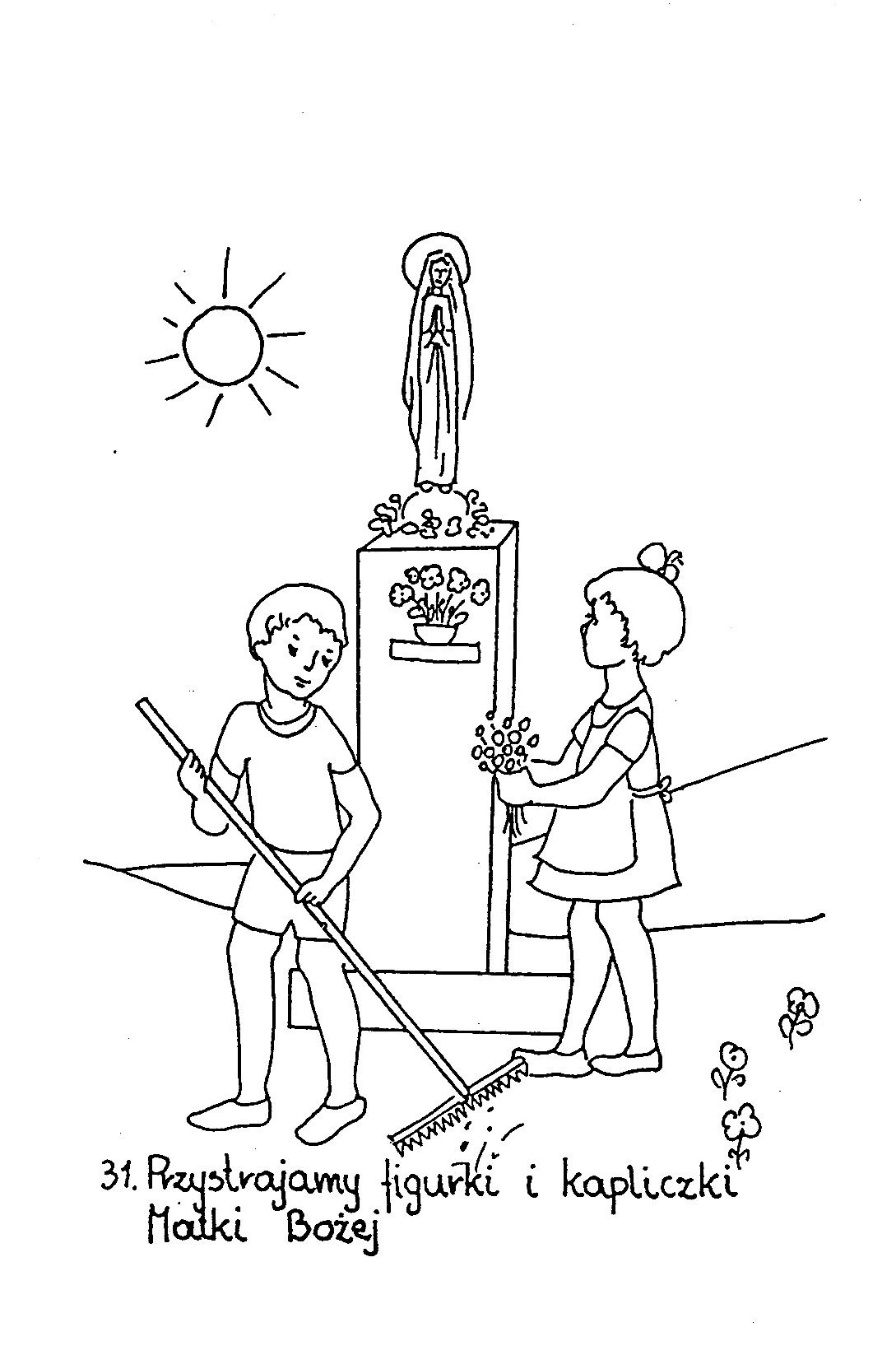 